申込方法：①申込書を郵送､ファクス･メール送信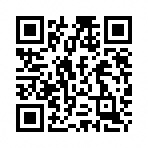 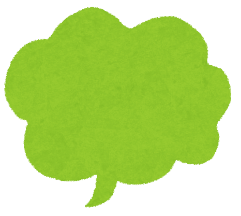 ②ホームページ申込フォームから登録 　→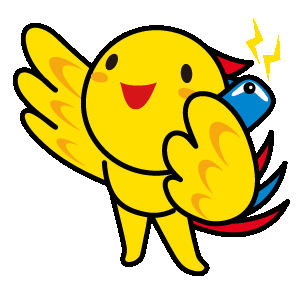 申込先　：阪神北青少年本部（阪神北県民局県民課内）〒665-8567 宝塚市旭町2-4-15　TEL 0797(83)3138  FAX 0797(86)4379Eﾒｰﾙ：hanshinkkem@pref.hyogo.lg.jp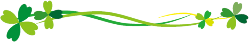 《第16期こころ豊かな人づくり500人委員育成事業》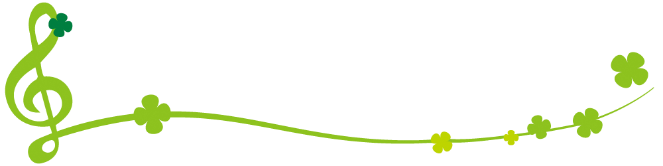 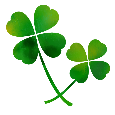 阪神北ブロック　青少年サポートセミナー　受講申込書申込日　令和　　年　　月　　日※　収集した個人情報については、本事業及び青少年本部からのお知らせ等に限り使用し、目的外利用を行いません。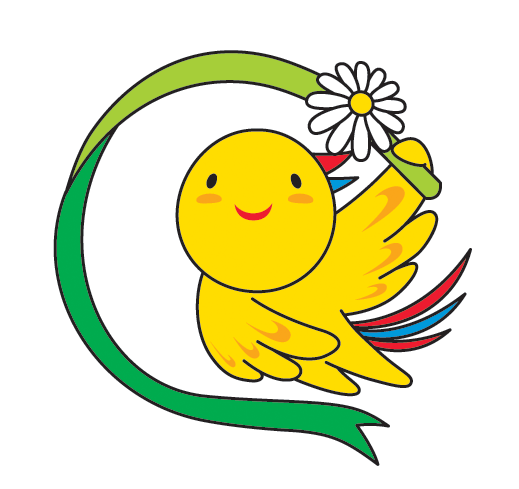 ※　活動中の写真を、青少年本部ホームページ・フェイスブック・印刷物に掲載することがあります。写真の掲載を希望しない場合は、備考欄にその旨ご記入ください。氏名(ふりがな)　　　　　　　　　　　　(　　　　　　　　　　　)　　　　　　　　　　　　(　　　　　　　　　　　)性 別生年月日　S　・　H　　　　年　　月　　日生まれ(満　　　才)S　・　H　　　　年　　月　　日生まれ(満　　　才)男 ・ 女住　所〒　　　－〒　　　－〒　　　－連絡先固定電話　　　　－　　　　　－　　　　－　　　　　－連絡先FAX　　　　－　　　　　－　　　　－　　　　　－連絡先携帯電話　　　　－　　　　　－　　　　－　　　　　－連絡先Eﾒｰﾙｱﾄﾞﾚｽ　　　　　　　　＠データの添付(　可　・　不可　)　　　　　　　　＠データの添付(　可　・　不可　)連絡先その他連絡先希望する連絡方法(　固定電話　・　携帯電話　・　Eﾒｰﾙ　・　その他　)(　固定電話　・　携帯電話　・　Eﾒｰﾙ　・　その他　)職　業※いずれかに◯をつけてください。会社員・公務員・団体職員・教育関係・医療関係・宗教関係・自営業農業・漁業・林業・主婦(夫)・家事手伝い・無職・その他(　　　　　)会社員・公務員・団体職員・教育関係・医療関係・宗教関係・自営業農業・漁業・林業・主婦(夫)・家事手伝い・無職・その他(　　　　　)会社員・公務員・団体職員・教育関係・医療関係・宗教関係・自営業農業・漁業・林業・主婦(夫)・家事手伝い・無職・その他(　　　　　)青少年育成活動や地域活動への参加状況　　　　※　加入の有無、所属団体名、活動開始年月日又は活動年数、その団体の簡単な活動の内容を記入してください。小規模なサークルなどでもご記入ください。※　加入の有無、所属団体名、活動開始年月日又は活動年数、その団体の簡単な活動の内容を記入してください。小規模なサークルなどでもご記入ください。※　加入の有無、所属団体名、活動開始年月日又は活動年数、その団体の簡単な活動の内容を記入してください。小規模なサークルなどでもご記入ください。開講式の出欠(8/26 全県)　出　･　欠　　(9/6 阪神北ブロック)　 出　･　欠　　　　※変更あれば追ってお知らせください。(8/26 全県)　出　･　欠　　(9/6 阪神北ブロック)　 出　･　欠　　　　※変更あれば追ってお知らせください。(8/26 全県)　出　･　欠　　(9/6 阪神北ブロック)　 出　･　欠　　　　※変更あれば追ってお知らせください。参加が難しい曜日、時間帯等※　開催の参考にしますので、参加が難しい日程があればご記入ください。例：「土曜日終日」、「火・水の18時以降」、「月末の平日」等※　開催の参考にしますので、参加が難しい日程があればご記入ください。例：「土曜日終日」、「火・水の18時以降」、「月末の平日」等※　開催の参考にしますので、参加が難しい日程があればご記入ください。例：「土曜日終日」、「火・水の18時以降」、「月末の平日」等備　考※　特に伝えたい事項、本講座に対する要望等があればご記入ください。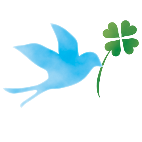 ※　特に伝えたい事項、本講座に対する要望等があればご記入ください。※　特に伝えたい事項、本講座に対する要望等があればご記入ください。